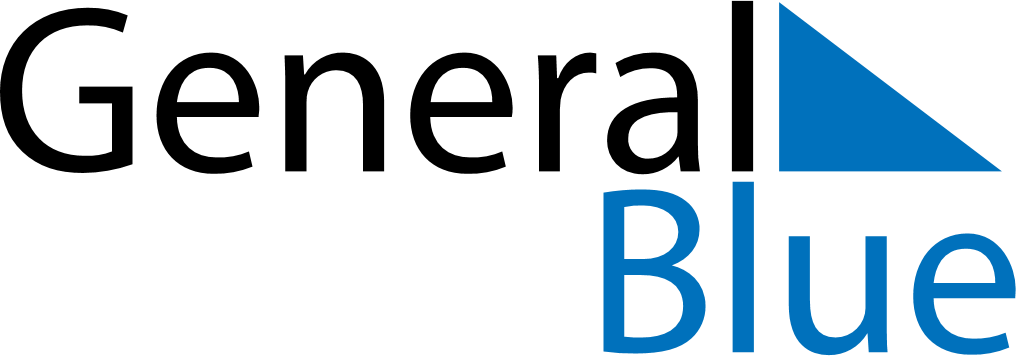 December 2019December 2019December 2019December 2019December 2019December 2019Burkina FasoBurkina FasoBurkina FasoBurkina FasoBurkina FasoBurkina FasoMondayTuesdayWednesdayThursdayFridaySaturdaySunday123456789101112131415Proclamation of the Republic1617181920212223242526272829Christmas Day3031NOTES